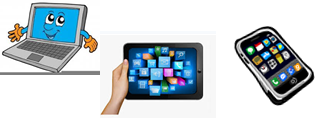 Name:…                                                                      Surname: …Home Schooling 23 A-BPART A  1- PLAY THIS HANGMAN!                      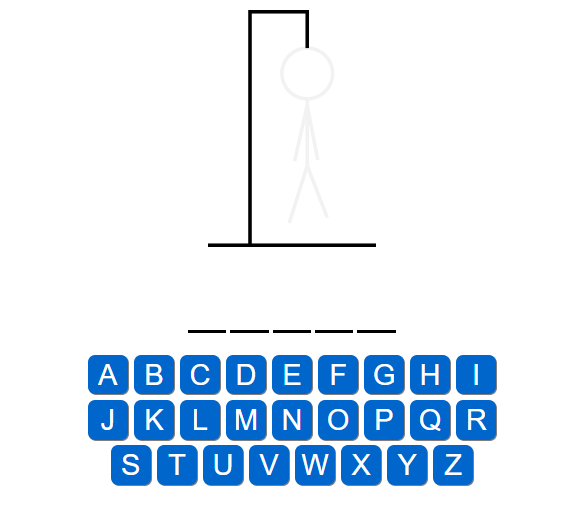 2- PLAY THIS MEMOTEST TO REVISE THE PARTS OF THE HOUSE! CLICK AND WORK ONLINE. HS 23 A:  https://forms.gle/8dGJDNJy1NQSuw3QA HS 23 B:  https://forms.gle/sp5rd6r6WRAENk5X9 AFTER WORKING ONLINE, COME BACK TO THIS FILE TO SOLVE PART B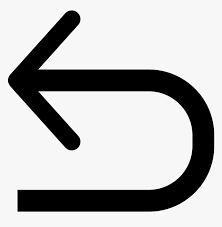 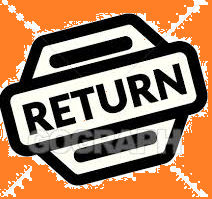 PART BWRITE    ABOUT    YOUR    FAMILYEXAMPLE:   HOW    MANY   AUNTS   HAVE    YOU GOT?       I’VE GOT    ONE    AUNT.A- HOW   MANY    AUNTS    HAVE   YOU    GOT? …B- HOW    MANY    UNCLES   HAVE   YOU   GOT? …C- HOW  MANY   COUSINS    HAVE   YOU    GOT? …	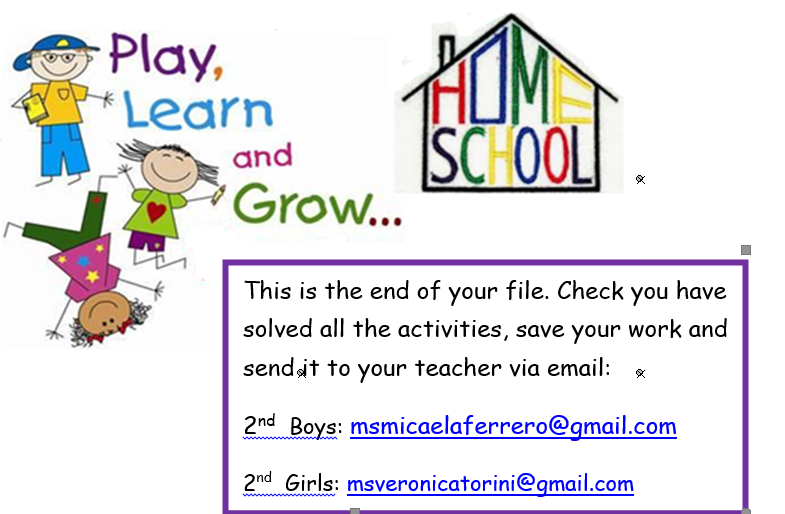  PRESS CTRL+CLICK TO PLAY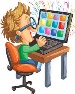 https://bit.ly/3fRmcsj  PRESS CTRL+CLICK TO PLAYhttps://bit.ly/2Lsv35T PLEASE PRESS “SUBMIT/SEND” AT THE END OF YOUR ONLINE WORK.POR FAVOR PRESIONAR “ENVIAR” AL FINAL DEL TRABAJO EN LINEA.